Name:  ________________________________________  Datum:  ____________________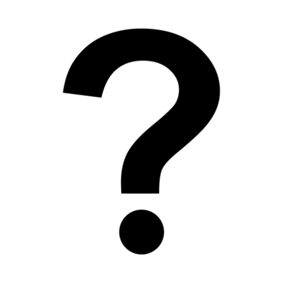 In Syrien ist Krieg.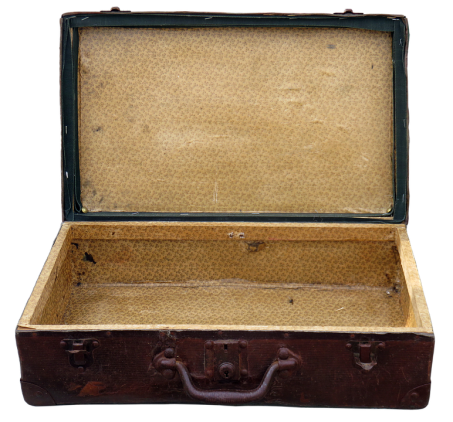 Viele Menschen müssen fliehen.  Hassan und Rahaf müssen ihren Koffer packen.Was sollen sie mitnehmen?Male oder schreibe: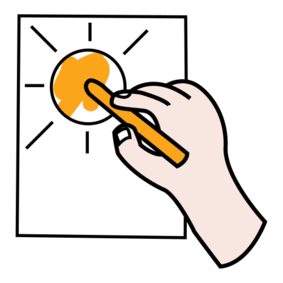 